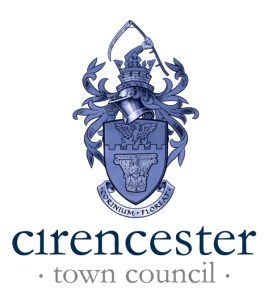 Allotment Application FormYou must be a permanent resident within Cirencester or surrounding areas and be aged 18 or over to apply for an allotment.We will put you on the waiting list for a maximum of two sites of your choice and contact you if you are top of a list and a plot becomes available. We may also occasionally offer plots when they become available on other nearby sites, but you can still choose to wait for your sites of choice.  Please make sure that you notify us of any change of address or other contact details so that we can contact you with an offer of a plotInformation for applicants after joining a waiting list It is the responsibility of the applicant to keep Cirencester Town Council informed of up to date contact details.  Waiting list applicants who cannot be contacted due to incorrect contact details will be removed from the waiting list.  If an applicant does not respond to invitations to view plots they will be removed from the waiting list. If an applicant views and rejects two available plots they will be removed from the waiting list.  If you are sent a tenancy agreement for an allotment plot and you do not return a signed copy of this within one month of the date on the agreement, you will be deemed as having refused the offer of the plot.  The plot will be offered to the next person on the list and your name will be removed from the waiting list. Waiting list position and waiting times Unfortunately, we are unable to inform applicants of how long they can expect to remain on a waiting list before they are offered a plot.  Allotments usually become available as a result of a tenant giving up a plot or if a tenancy has been terminated due to a tenant breaking the rules. As a result, it is not possible to accurately predict how many plots may become vacant during any given period.  We ask you to please be patient whilst waiting for a plot to become available. Once you reach the top of the waiting list and a plot becomes available you will be contacted by a representative of Cirencester Town Council.  If you wish to apply for an allotment, please fill in the application form below. Application FormSignature………………………………………….				Date……………………………………..………..Please return your completed application form to:Pamela Carter Bingham House1 Dyer StreetCirencesterGL7 2PPOr email to info@cirencester.gov.uk  Bingham House, No. 1 Dyer Street, Cirencester, Gloucestershire, GL7 2PPT: (01285) 655646     Email: info@cirencester.gov.uk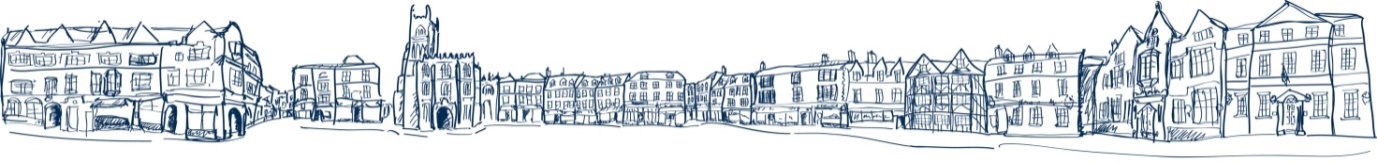 TitleNameFull Postal AddressPostcodeTelephoneEmailPreferred Site 1Preferred Site 2